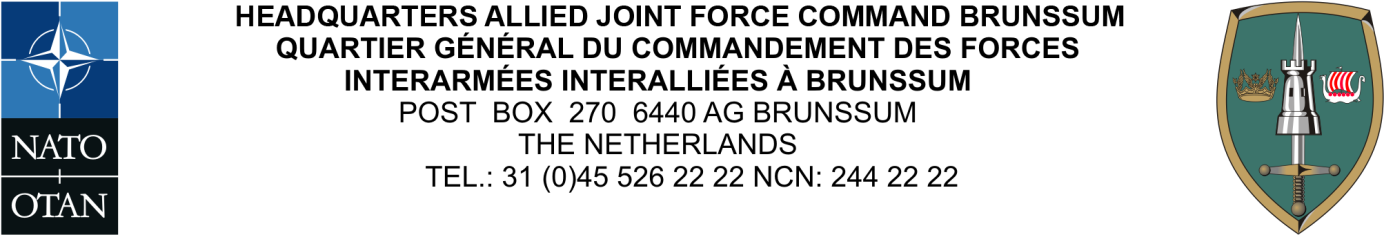 TO:	BC’s Distribution List for International Competitive Bidding	SUBJECT:	Notification of Intent (NOI) to Issue an Invitation for International Bidding (IFIB) for the PROVISION OF conveyance of passengers in the vicinity of HQ JFC Brunssum (HQ JFCBS), The Netherlands.1.	In accordance with the stipulations of the Bi-SC procurement Directive 60-70, Annex C, the following information is provided on an Invitation for International Bidding (IFIB) that this Headquarters has the intention to release.2.	HQ JFC Brunssum J8 P&C Branch will directly submit this IFIB via the ACO procureware portal to all prospective bidders as listed in the Annex A and also to the firms nominated by the NATO Delegations. An abstract of the tender documents will be available on the Web site above. 3.	NATO Delegations are hereby invited to nominate, by facsimile and before 10 April 2023, the name, full address, Point of Contact, telephone and facsimile number, of other potential bidders established within their respective country. This and any other correspondence hereto is to be addressed to:J8 – Purchasing & Contract BranchFOR THE FINANCIAL CONTROLLER, HEADQUARTERS ALLIED JOINT FORCE COMMAND BRUNSSUMCapt. Dargham Amin-Philipp 	Email:Amin-philip.DARGHAM@jfcbs.nato.int.  Tel: +31 (0)45 526 4532DISTRIBUTION:Our ref:  Date:  JFCBS/J8/ 08 March 2023Tel:NCN:Fax:+31-(0)45-526-4532244 + 3665+31-(0)45-526-2600 (Registry)IFIB reference number:IFIB-ACO-BRU-23-06Title of IFIB:PROVISION OF CONVEYANCE OF PASSENGERS IN THE VICINITY OF HQ JFC BRUNSSUM, THE NETHERLANDSRequirement:Aim of this IFIB are:Provision of coach services,provision of taxi services.Type of contract:Invitation for international bidding (IFIB)Firm fixed (FFP)Indefinite delivery indefinite quantity (ID/IQ)Period of performance:1st July 2023 to 31 December 2027. (approsimately 5 years).Bidding procedure:Online bidding process via ACO procureware portal. Interested firms are invited to apply for registration on the ACO procureware portal (https://aco.procureware.com) unless they already hold status of approved vendor on the portal.Funding:Military budget, Estimated yearly amount 60,000.00.-€. Estimated cumulated value 300,000.00.-€Classification:NATO UNCLASSIFIEDIssue Date:Expected 10 April 2023Closing Date:Expected  22 May 2023Eligibility:Governmental or Commercial entities that originate and are chartered/incorporated within NATO-member nations and that provide the funding for the aforementioned requirement, in accordance with Bi-SC Dir. 60-70.Delivery locations:HQ JFC (Hendrik camp), Brunssum (The Netherlands).Partial bidding:Partial bidding is not authorizedWeb site:https://aco.procureware.comCapt. Dargham Amin-Philipp 	Email:Amin-philip.DARGHAM@jfcbs.nato.int.  Tel: +31 (0)45 526 4532ACTIONExternalNAME	NS E-mail addressAlbanian delegation	albanian.delegation@hq.nato.int	Belgian Delegation	be.del@hq.nato.intBulgarian Delagationbu.del@hq.nato.intCA joint Delegationca.del@hq.nato.intCroation Delegationcroation.delegation@hq.nato.intCzech Delegationcz.del@hq.nato.intDanish Delegationda.del@hq.nato.intEstonian Delegationes.del@hq.nato.intFrench Del – section financesfr.del@hq.nato.intGerman Delegationge.del@hq.nato.intGreek Delegationgr.del@hq.nato.intHungarian Delegationhu.del@hq.nato.intIcelandic Delegation – Milrepi.del@hq.nato.intItalian Delegationditd1.del@hq.nato.intLatvian Delegationlg.del@hq.nato.intLithuanian Delegationlh.del@hq.nato.intLuxembourg Delegationlu.del@hq.nato.intMontenegro Delegationmt.del@hq.nato.intNetherlands Delegationnl.del@hq.nato.intNorth Macedonia Delagationnm.del@hq.nato.intNorwegian Delegationno.del@hq.nato.intPolish Delegationpl.del@hq.nato.intPortuguese Delegationpo.del@hq.nato.intRomanian Delegationro.del@hq.nato.intSlovak Delegationlo.del@hq.nato.intSlovenian Delegationsl.del@hq.nato.intSpanish Delegationsp.del@hq.nato.intTurkish Delegationtu.del@hq.nato.intUK Joint Delegationuk.del@hq.nato.intUnited States Delegationus.del@hq.nato.intINFORMATIONExternalNAME	NS E-mail addressSHAPE FINAC AQM HOVAERE, DannySHAPE J8 FINAC AQM SAM GIACOMELLO, Carlodanny.hovaere@shape.nato.intcarlo.giacomello@shape.nato.intSHAPE FINAC AQM ACO AYALA, Luis OF-4luis.ayala@shape.nato.intSHAPE J8 AQM MASTROCINQUE, Giordanogiordano.mastrocinque@shape.nato.intInternalNAME	NS E-mail addressJFCBS J8 PC Contracting Officer Amin-philip.DARGHAM@jfcbs.nato.int 